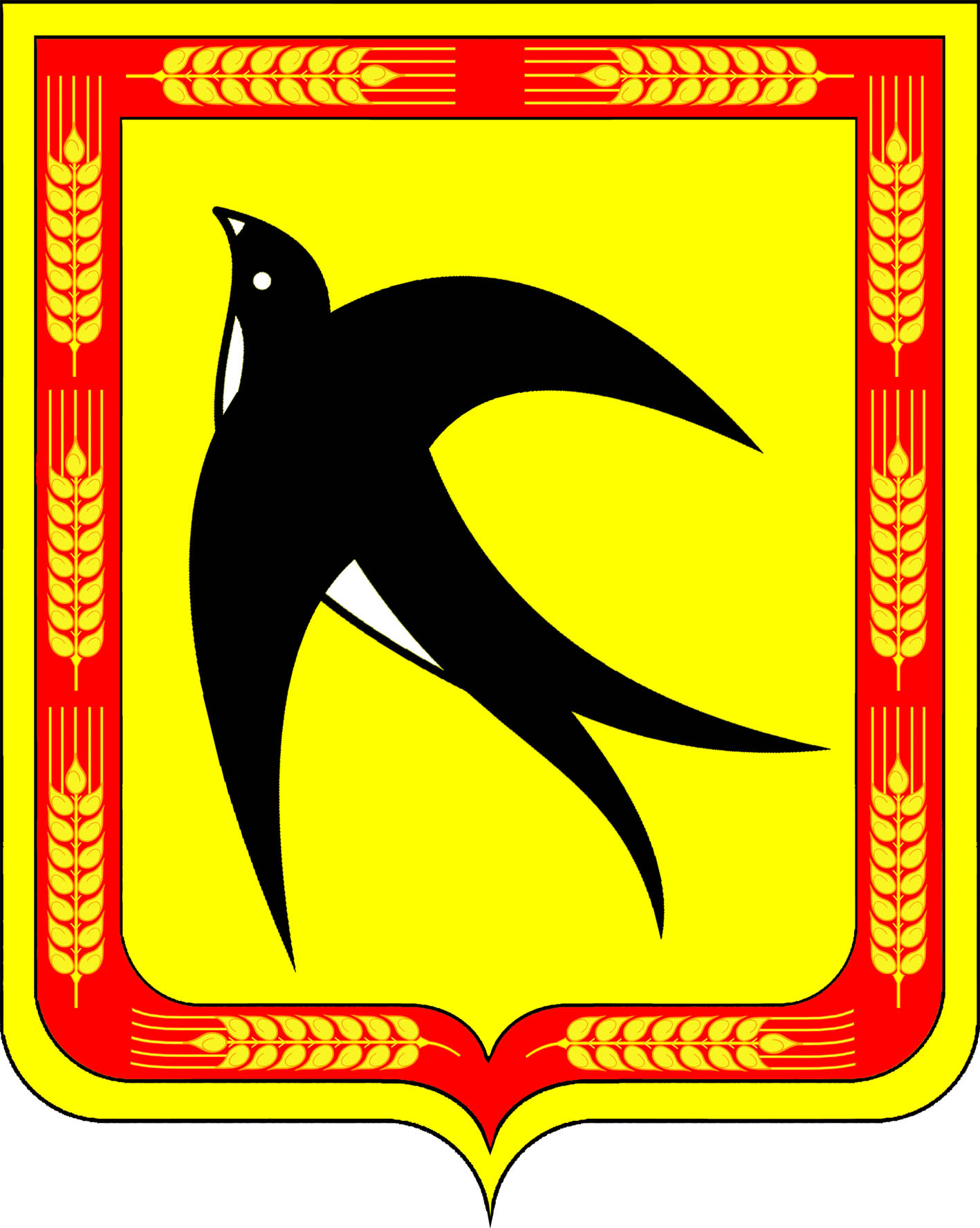 АДМИНИСТРАЦИЯ БЕЙСУЖЕКСКОГО СЕЛЬСКОГО ПОСЕЛЕНИЯ ВЫСЕЛКОВСКОГО РАЙОНАПОСТАНОВЛЕНИЕот 07.12.2022 г.		             							№ 95х. Бейсужек ВторойО внесении изменений в постановление администрацииБейсужекского сельского поселения Выселковскогорайона от 11 июля 2022 года № 39 «Об утверждении Порядка продления срока проведения ярмарок, выставок-ярмарок на территории Бейсужекского сельского поселения Выселковского района»В соответствии с приказом департамента потребительской сферы и регулирования рынка алкоголя Краснодарского края от 11 августа 2022 года     № 136 «Об утверждении Порядка продления сроков договоров и разрешительных документов в сфере торговой деятельности» и с целью  приведения в соответствие с действующим законодательством правовых актов администрации Бейсужекского сельского поселения Выселковского района, п о с т а н о в л я ю:1. Внести в приложение к постановлению администрации Бейсужекского сельского поселения Выселковского района от  11 июля 2022 года № 39 «Об утверждении Порядка продления срока проведения ярмарок, выставок-ярмарок на территории Бейсужекского сельского поселения Выселковского района» изменения, изложив пункт 3 в следующей редакции:«3. Действия решений о проведении ярмарок, сроки действия которых истекают со дня вступления в силу постановления Правительства Российской Федерации  от 12 марта 2022 года № 353 «Об особенностях разрешительной деятельности в Российской Федерации в 2022 году» по 31 декабря 2024 года, продлеваются на пять лет.Администрация Бейсужекского сельского поселения Выселковского района, в соответствии с требованием Закона № 2195-КЗ «Об организации деятельности розничных рынков, ярмарок и агропромышленных выставок-ярмарок на территории Краснодарского края» в целях реализации положений пункта 3 настоящего Порядка в срок не позднее 30 календарных дней, вносит изменения в решение о проведении ярмарок, выставок-ярмарок. Внесения изменений в решение о проведении ярмарки осуществляется бесплатно и без предоставления заявления и иных документов организатором ярмарки. В срок не позднее 3 календарных дней со дня внесения изменений в решение о проведении ярмарки администрация Бейсужекского сельского поселения Выселковского района, направляет его копию организатору ярмарки.».2. Обнародовать настоящее постановление и разместить на официальном сайте администрации Бейсужекского сельского поселения Выселковского района в информационно-телекоммуникационной сети «Интернет».3. Настоящее постановление вступает в силу со дня его официального обнародования.4. Контроль за выполнением настоящего постановления оставляю за собой.Глава Бейсужекскогосельского поселения Выселковского района		     					           Н.М. Мяшина ЛИСТ СОГЛАСОВАНИЯпроекта постановления администрации Бейсужекского сельского поселения Выселковского районаот _______________ №_____«О внесении изменений в постановление администрацииБейсужекского сельского поселения Выселковскогорайона от 11 июля 2022 года № 39 «Об утверждении Порядка продления срока проведения ярмарок, выставок-ярмарок на территории Бейсужекского сельского поселения Выселковского района»Проект подготовил и внес:Ведущий специалист, юристадминистрации Бейсужекскогосельского поселенияВыселковского района                                                                           Л.В. Паюсова «____»_____________2022 годаПроект согласован:Начальник общего отделаадминистрации Бейсужекскогосельского поселенияВыселковского района                                                                         М.В. Калугина«____»_____________2022 года